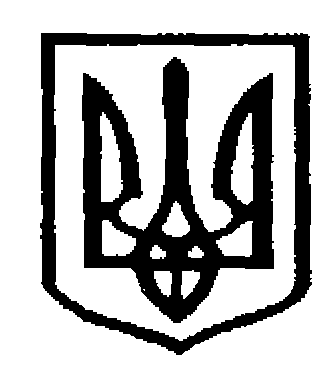 У К Р А Ї Н АЧернівецька міська радаУправлiння  освітивул. Героїв Майдану, 176, м. Чернівці, 58029 тел./факс (0372) 53-30-87  E-mail: osvitacv@gmail.com  Код ЄДРПОУ №0214734525.05.2022 № 01-31/                                            Керівникам закладів освітиНа виконання листа Агенції регіонального розвитку Чернівецької області від 12.05.2022 № 35 щодо забезпечення участі Чернівецької міської територіальної громади в реалізації всеукраїнської ініціативи «Сади перемоги», департамент соціально-економічного розвитку та стратегічного планування міської ради здійснює опрацювання Проєкту типової місцевої програми із самозабезпечення громади харчовими продуктами у 2022-2024 роках, з якою можна ознайомитися за посиланням: https://sadyperemohy.org/standard-local-program/ Крім того, департамент здійснює опрацювання опитувальника для територіальних громад щодо забезпечення харчовими продуктами, з яким можна ознайомитись за посиланням: https://docs.google.com/forms/d/e/1FAIpQ LSdFeLpkRWytMnKEYtsp_LkAr0AIbhCMe1of6N_T8zN-KznyQA/.Враховуючи вищезазначене, просимо заклади освіти розглянути можливість долучитися до впровадження вищезазначеного Проєкту та в термін до 16:00 26.05.2022 надати в управління освіти в письмовому та електронному вигляді (e-mail: ruslan.1983.rf@gmail.com) наступну інформацію:Можливість виконання рекомендації всеукраїнської ініціативи «Сади перемоги» щодо залучення до використання пришкільні (дослідні) ділянки для вирощування с/г культур у 2022 році?Якщо так – яку кількість шкіл можливо долучити?Якщо так – яка приблизна площа земель можлива до використання (га)?Заступник начальника зфінансово-економічних питаньуправління                                                                        Денис КруглецькийФедюк Р.Ю.